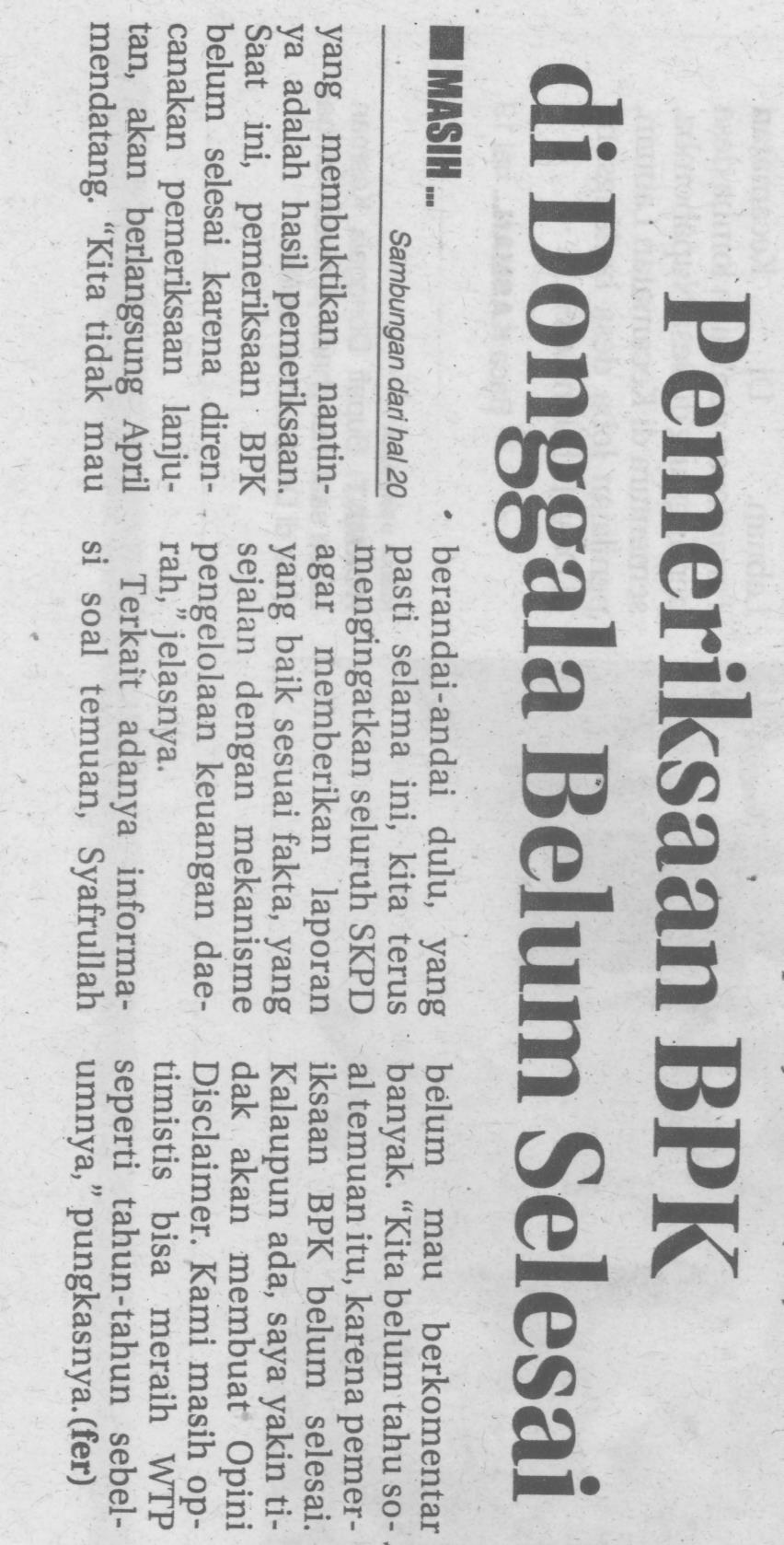 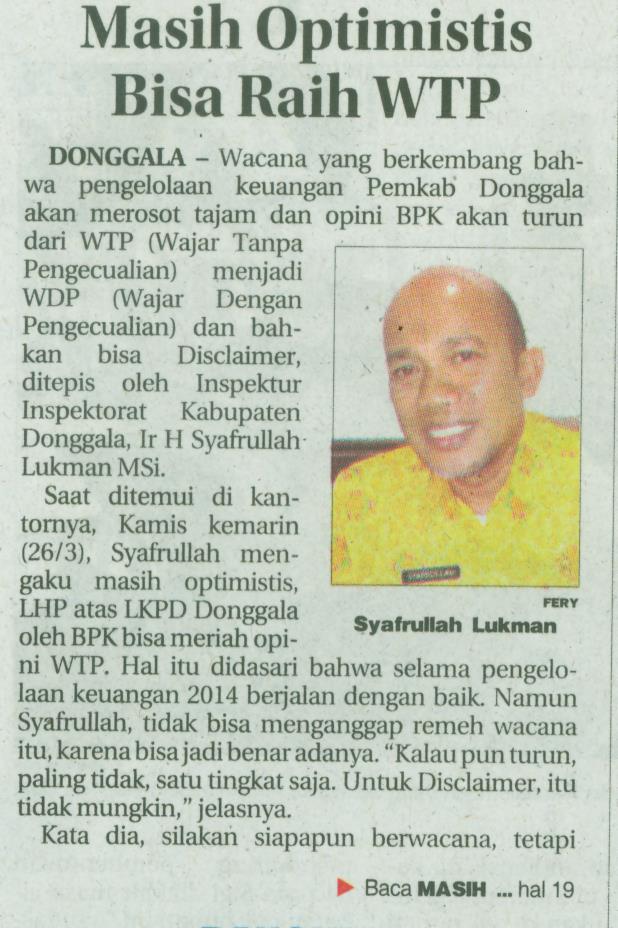 Harian    :RadarKasubaudSulteng 1Hari, tanggal:Jum’at, 27 Maret 2015KasubaudSulteng 1Keterangan:Masih Optimis Bisa Raih WTPKasubaudSulteng 1Entitas:DonggalaKasubaudSulteng 1